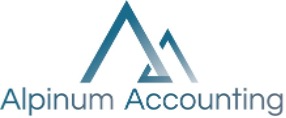 		Muster AG	Bahnhofstrasse 1	8001 Zürich	Schweiz	Zürich, dd.mm.yyyy		zu Ihrer Orientierung		zu Ihren Akten		bitte unterschreiben und retournieren		bitte um Anruf / Stellungnahme		zur Erledigung		zu unserer Entlastung		……………………………………………..Beilage(n):	……Mit freundlichen GrüssenHans MustermannCEO